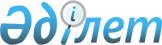 Аудандық мәслихаттың 2008 жылғы 24 желтоқсандағы N 84-IV "Исатай ауданының 2009 жылға арналған ауданық бюджеті" туралы шешіміне өзгерістер мен толықтырулар енгізу туралы
					
			Күшін жойған
			
			
		
					Исатай аудандық мәслихатының 2009 жылғы 19 қаңтардағы N 94-IV шешімі.
Исатай аудандық Әділет басқармасында 2009 жылғы 26 ақпанда N 4-4-131
тіркелді. Күші жойылды - Атырау облысы Исатай аудандық мәслихатының 2010 жылғы 04 ақпандағы № 169-IV шешімімен      Ескерту. Күші жойылды - Атырау облысы Исатай аудандық мәслихатының 2010.02.04 № 169-IV шешімімен.



      Қазақстан Республикасының 2008 жылғы 4 желтоқсандағы N 95-ІV Бюджет Кодексінің 106, 109 баптарына, Қазақстан Республикасының 2001 жылғы 23 қаңтардағы N 148-ІІ "Қазақстан Республикасындағы жергілікті мемлекеттік басқару туралы" Заңының 6 бабына сәйкес аудандық мәслихат ШЕШІМ ЕТЕДІ:



      1. ІV сайланған аудандық мәслихаттың (2008 жылғы 24 желтоқсандағы ІV шақырылған аудандық мәслихаттың кезекті ІХ сессиясының N 84-ІV санды шешімі, мемлекеттік тіркеу тізіліміне N 4-4-119 санымен 14 қаңтардың 2009 жылы тіркелген, аудандық "Нарын таңы" газетінде 2009 жылғы 5 ақпанындағы N 6 санында жарияланған) 2008 жылғы 24 желтоқсандағы кезекті ІХ сессиясының N 84-ІV "Исатай ауданының 2009 жылға арналған аудандық бюджеті туралы" шешіміне төмендегідей өзгерістер мен толықтырулар енгізілсін.



      2. Көрсетілген шешімде 1-қосымша: 

      I "Кірістер" бойынша "1393468" деген сандар "1468397" деген  сандармен ауыстырылсын;

      1 "Салық түсімдері" санатында:

      "479158" деген сандар "480658" деген сандармен ауыстырылсын;

      04 "Меншікке салынатын салықтар" сыныбында:

      "305420" деген сандар "306920" деген сандармен ауыстырылсын;

      1 "Мүлікке салынатын салықтар" ішкі сыныбында:

      "292215" деген сандар "293715" деген сандармен ауыстырылсын;

      4  "Трансферттердің түсімдері" санатында:

      "906577" деген сандар "980006" деген сандармен ауыстырылсын;

      02 "Мемлекеттік басқарудың жоғарғы тұрған органдарынан түсетін трансферттер" сыныбында:

      "906577" деген сандар "980006" деген сандармен ауыстырылсын;

      2 "Облыстық бюджеттен түсетін трансферттер" ішкі сыныбында;  

      "906577" деген сандар "980006" деген сандармен ауыстырылсын;

      ІІ "Шығындар" бойынша "1393468" деген сандар "1470148" деген  сандармен ауыстырылсын;

      1 "Жалпы сипаттағы мемлекеттік қызметтер" функционалдық тобында:

      "105440" деген сандар "107939" деген сандармен ауыстырылсын;

      01 "Мемлекеттік басқарудың жалпы функцияларын орындайтын өкілді, атқарушы және басқару органдары" кіші функциясында:

      "89483" деген сандар "91882" деген сандармен ауыстырылсын;

      112 "Аудан (облыстық маңызы бар) мәслихаттың аппараты" әкімшісі

бойынша:

      "12460" деген сандар "14110" деген сандармен ауыстырылсын;

      001 "Аудан (облыстық маңызы бар) мәслихаттың қызметін қамтамасыз ету" бағдарламасында:

      "12460" деген сандар "14110" деген сандармен ауыстырылсын;

      122 "Аудан (облыстық маңызы бар) әкімінің аппараты" әкімшісі бойынша:

      "23748" деген сандар "24098" деген сандармен ауыстырылсын;

      001 "Аудан (облыстық маңызы бар) әкімінің қызметін қамтамасыз ету" бағдарламасында:

      "23748" деген сандар "24098" деген сандармен ауыстырылсын;

      123 "Қаладағы аудан, аудандық маңызы бар қала, кент, ауыл (село), ауылдық (селолық), округтің әкімі аппараты" әкімшісі бойынша:

      "53275" деген сандар "53674" деген сандармен ауыстырылсын; 

      001 "Қаладағы аудан, аудандық маңызы бар қала, кент, ауыл (село), ауылдық (селолық), округтің әкімі аппаратының қызметін қамтамасыз ету" бағдарламасында:

      "53275" деген сандар "53674" деген сандармен ауыстырылсын;

      02 "Қаржылық қызмет" кіші функциясында:

      "9076" деген сандар "9176" деген сандармен ауыстырылсын;

      452 "Ауданның (облыстық маңызы бар) қаржы бөлімі" әкімшісі бойынша:      

      "9076" деген сандар "9176" деген сандармен ауыстырылсын;

      001 Қаржы бөлімінің қызметін қамтамасыз ету" бағдарламасында:

      "8846" деген сандар "8946" деген сандармен ауыстырылсын;

      04 "Білім беру" функционалдық тобында:

      "885651" деген сандар "882290" деген сандармен ауыстырылсын;

      02 "Бастауыш, негізгі орта және жалпы орта білім беру" кіші функциясында:

      "737866" деген сандар "732366" деген сандармен ауыстырылсын;

      464 "Ауданның (облыстық маңызы бар) білім беру бөлімі" әкімшісі бойынша:

      "737866" деген сандар "732366" деген сандармен ауыстырылсын;

      003 "Жалпы білім беру" бағдарламасында:

      "677574" деген сандар "672074" деген сандармен ауыстырылсын;

      09 "Білім беру саласындағы өзге де қызметтер" кіші       функциясында:

      "24202" деген сандар "26341" деген сандармен ауыстырылсын;

      464 "Ауданның (облыстық маңызы бар) білім беру бөлімі" әкімшісі бойынша:

      "24202" деген сандар "26341" деген сандармен ауыстырылсын;

      099 "Республикалық бюджеттен берілетін нысаналы трансферттер есебiнен ауылдық елді мекендер саласының мамандарын әлеуметтік қолдау шараларын іске асыру" бағдарламасында:

      "0" деген сан "2139" деген сандармен ауыстырылсын;

      7 "Тұрғын үй-коммуналдық шаруашылық" функционалдық тобында:

      "210265" деген сандар "257055" деген сандармен ауыстырылсын;

      01 "Тұрғын үй шаруашылығы" кіші функциясында:

      "5000" деген сандар "18290" деген сандармен ауыстырылсын;

      458 "Ауданның (облыстық маңызы бар қаланың) тұрғын үй-коммуналдық шаруашылығы, жолаушылар көлігі және автомобиль жолдары бөлімі" әкімшісі бойынша:

      "5000" деген сандар "9000" деген сандармен ауыстырылсын;

      004 "Азаматтардың жекелеген санаттарын тұрғын үймен қамтамасыз ету" бағдарламасында:

      "5000" деген сандар "9000" деген сандармен ауыстырылсын;

      467 "Ауданның (облыстық маңызы бар қаланың) құрылыс бөлімі" әкімшісі бойынша:

      "0" деген сан "9290" деген сандармен ауыстырылсын;

      004 "Инженерлік коммуникациялық инфрақұрылымды дамыту және жайластыру" бағдарламасында:

      "0" деген сандар "9290" деген сандармен ауыстырылсын;

      02 "Коммуналдық шаруашылық" кіші функциясында:

      "196133" деген сандар "219633" деген сандармен ауыстырылсын;

      467 "Ауданның (облыстық маңызы бар қаланың) құрылыс бөлімі" әкімшісі бойынша:

      "0" деген сан "23500" деген сандармен ауыстырылсын;

      005 "Коммуналдық шаруашылығын дамыту" бағдарламасында:

      "0" деген сан "23500" деген сандармен ауыстырылсын;

      03 "Елді-мекендерді көркейту" кіші функциясында:

      "9132" деген сандар "19132" деген сандармен ауыстырылсын;

      458 "Ауданның (облыстық маңызы бар қаланың) тұрғын үй-коммуналдық шаруашылығы, жолаушылар көлігі және автомобиль жолдары бөлімі" әкімшісі бойынша:

      "0" деген сандар "10000" деген сандармен ауыстырылсын;

      016 "Елді мекендердің санитариясын қамтамасыз ету" бағдарламасында:

      "0" деген сандар "10000" деген сандармен ауыстырылсын;

      08 "Мәдениет, спорт, туризм  және ақпараттық кеңістік" функционалдық тобында:

      "62663" деген сандар "93413" деген сандармен ауыстырылсын;

      01 "Мәдениет саласындағы қызмет" кіші функциясында:

      "31267" деген сандар "61267" деген сандармен ауыстырылсын;

      123 "Қаладағы аудан, аудандық маңызы бар қала, кент, ауыл (село), ауылдық (селолық),округтің әкімінің аппараты" әкімшісі бойынша:

      "31267" деген сандар "61267" деген сандармен ауыстырылсын; 

      006 "Жергілікті деңгейде мәдени-демалыс жұмыстарын қолдау" бағдарламасында:

      "31267" деген сандар "61267" деген сандармен ауыстырылсын;

      03 "Ақпараттық кеңістік" кіші функциясында:

      "18938" деген сандар "19688" деген сандармен ауыстырылсын;

      455 "Ауданның (облыстық маңызы бар қаланың) мәдениет  және  тілдерді дамыту бөлімі" әкімшісі бойынша:

      "18088" деген сандар "18838" деген сандармен ауыстырылсын;  

      006 "Аудандық (қалалық) кітапханалардың жұмыс істеуі" бағдарламасында:

      "18088" деген сандар "18838" деген сандармен ауыстырылсын;

      15 "Трансферттер" функционалдық тобында:

      "0" деген сан "2" деген санмен ауыстырылсын;

      01 "Трансферттер" кіші функционалдық тобында:

      "0" деген сан "2" деген санмен ауыстырылсын;

      452 "Ауданның (облыстық маңызы бар қаланың) қаржы бөлімі" әкімшісі бойынша:

      "0" деген сан "2" деген санмен ауыстырылсын;

      006 "Нысаналы пайдаланылмаған (толық пайдаланылмаған) трансферттерді қайтару" бағдарламасында:

      "0" деген сан "2" деген санмен ауыстырылсын;

      таза бюджеттік кредиттеу – 0 теңге, оның ішінде: 

      бюджеттік кредиттер – 0 теңге;

      бюджеттік кредиттерді өтеу – 0 теңге;

      қаржы активтерімен операциялар бойынша сальдо – 0 теңге;

      қаржы активтерін сатып алу – 0 теңге;

      мемлекеттің қаржы активтерін сатудан түсетін түсімдер – 0 теңге;

      бюджет тапшылығы (профициті) - -1751 мың теңге; 

      бюджет тапшылығын қаржыландыру (профицитін пайдалану) – 1751 мың теңге, оның ішінде:

      қарыздар түсімі – 0 теңге;

      қарыздарды өтеу – 0 теңге;

      бюджет қаражаты қалдықтарының қозғалысы – 1751 мың теңге;

      Республикалық және облыстық бюджеттен аудандық бюджетке  мынадай мөлшерде ағымдағы нысаналы трансферттер көзделгені ескерілсін:

      Ауылдық елді мекендер саласының мамандарын әлеуметтік қолдау шараларын іске асыруға 2139 мың теңге; 

      Білім  беру мекемелерін техникалық қамтамасыз етуден - 5500 мың теңге;

      Қысқы маусымға дайындық шараларына 23500 мың теңге;

      Мәдениет нысандарының ғимараттарын, үй-жайлары және құрылыстарын күрделі жөндеуге 30000 мың теңге;

      Азаматтардың жекелеген санаттарын тұрғын үймен қамтамасыз етуге 4000 мың теңге;

      Елді мекендердің санитариясын қамтамасыз етуге 10000 мың теңге;

      Облыстық бюджеттен аудандық бюджетке мынадай мөлшерде нысаналы даму трансферті көзделгені ескерілсін:

      Инженерлік коммуникациялық инфрақұрылымды дамыту және жайластыруға 9290 мың теңге;



      3. Аталған шешімдегі 1 және 2 қосымшалар осы шешімдегі 1 және  2–қосымшаларға сәйкес жаңа редакцияда жазылсын.



      4. Осы шешім 2009 жылдың 1 қаңтарынан бастап қолданысқа енгізіледі.      Аудандық Мәслихаттың кезекті

      Х сессиясының төрағасы                     С. Меңдіғазиев

      Аудандық Мәслихаттың хатшысы               Ж. Қадимов

Аудандық Мәслихаттың     

2009 жылғы 19 қаңтардағы   

N 94-IV нормативтік құқықтық 

кесімге 1 қосымша       Исатай ауданының 2009 жылға арналған аудандық бюджеті

Аудандық Мәслихаттың    

2009 жылғы 19 қаңтардағы   

N 94-IV нормативтік құқықтық 

кесімге 2 қосымша      Селолық округтер әкімдері аппараты арқылы қаржыландырылатын бюджеттік бағдарламаларды қаржыландыру мөлшері

Аудандық Мәслихаттың   

2009 жылғы 19 қаңтардағы 

N 94-IV нормативтік құқықтық 

кесімге 3 қосымша      Исатай ауданының 2009 жылға арналған аудандық

бюджетінің даму бағдарламаларының тізбесі
					© 2012. Қазақстан Республикасы Әділет министрлігінің «Қазақстан Республикасының Заңнама және құқықтық ақпарат институты» ШЖҚ РМК
				Санаты

  Сыныбы                 Түсімдердің атауы

      Ішкі сыныпСанаты

  Сыныбы                 Түсімдердің атауы

      Ішкі сыныпСанаты

  Сыныбы                 Түсімдердің атауы

      Ішкі сыныпСанаты

  Сыныбы                 Түсімдердің атауы

      Ішкі сыныпСанаты

  Сыныбы                 Түсімдердің атауы

      Ішкі сыныпТүсім сомасы

(мың теңге)Түсім сомасы

(мың теңге)І. КірістерІ. Кірістер146839714683971Салық түсімдеріСалық түсімдері48065848065801Табыс салығыТабыс салығы79472794722Жеке табыс салығыЖеке табыс салығы794727947203Әлеуметтік салықӘлеуметтік салық87852878521Әлеуметтік салықӘлеуметтік салық878528785204Меншікке салынатын салықтарМеншікке салынатын салықтар3069203069201Мүлікке салынатын салықтарМүлікке салынатын салықтар2937152937153Жер салығыЖер салығы182418244Көлік құралдарына салынатын салықКөлік құралдарына салынатын салық11208112085Бірыңғай жер салығыБірыңғай жер салығы17317305Тауарларға, жұмыстарға және қызметтерге салынатын iшкi салықтарТауарларға, жұмыстарға және қызметтерге салынатын iшкi салықтар587058702АкциздерАкциздер173717373Табиғи және басқа ресурстарды пайдаланғаны үшін түсетін түсімдерТабиғи және басқа ресурстарды пайдаланғаны үшін түсетін түсімдер183418344Кәсіпкерлік және кәсіби қызметті жүргізгені үшін алынатын алымдарКәсіпкерлік және кәсіби қызметті жүргізгені үшін алынатын алымдар2299229908Заңдық мәнді іс-әрекеттерді жасағаны және (немесе) оған уәкілеттігі бар мемлекеттік органдар немесе лауазымды адамдар құжаттар бергені үшін алынатын міндетті төлемдерЗаңдық мәнді іс-әрекеттерді жасағаны және (немесе) оған уәкілеттігі бар мемлекеттік органдар немесе лауазымды адамдар құжаттар бергені үшін алынатын міндетті төлемдер5445441Мемлекеттік бажМемлекеттік баж5445442Салықтық емес түсімдерСалықтық емес түсімдер4807480701Мемлекеттік меншіктен түсетін кірістерМемлекеттік меншіктен түсетін кірістер6656655Мемлекет меншігіндегі мүлікті жалға беруден түсетін кірістерМемлекет меншігіндегі мүлікті жалға беруден түсетін кірістер66566504Мемлекеттік бюджеттен қаржыландырылатын, сондай-ақ Қазақстан Республикасы Ұлттық Банкінің бюджетінен (шығыстар сметасынан) ұсталатын және қаржыландырылатын мемлекеттік мекемелер салатын айыппұлдар, өсімпұлдар, санкциялар, өндіріп алуларМемлекеттік бюджеттен қаржыландырылатын, сондай-ақ Қазақстан Республикасы Ұлттық Банкінің бюджетінен (шығыстар сметасынан) ұсталатын және қаржыландырылатын мемлекеттік мекемелер салатын айыппұлдар, өсімпұлдар, санкциялар, өндіріп алулар404340431Мұнай секторы ұйымдарынан түсетін түсімдерді қоспағанда, мемлекеттік бюджеттен қаржыландырылатын, сондай-ақ Қазақстан Республикасы Ұлттық Банкінің бюджетінен (шығыстар сметасынан) ұсталатын және қаржыландырылатын мемлекеттік мекемелер салатын айыппұлдар, өсімпұлдар, санкциялар, өндіріп алуларМұнай секторы ұйымдарынан түсетін түсімдерді қоспағанда, мемлекеттік бюджеттен қаржыландырылатын, сондай-ақ Қазақстан Республикасы Ұлттық Банкінің бюджетінен (шығыстар сметасынан) ұсталатын және қаржыландырылатын мемлекеттік мекемелер салатын айыппұлдар, өсімпұлдар, санкциялар, өндіріп алулар4043404306Басқа да салықтық емес түсімдерБасқа да салықтық емес түсімдер99991Басқа да салықтық емес түсімдерБасқа да салықтық емес түсімдер99993Негізгі капиталды сатудан түсетін түсімдерНегізгі капиталды сатудан түсетін түсімдер2926292601Мемлекеттік мекемелерге бекітілген мемлекеттік мүлікті сатуМемлекеттік мекемелерге бекітілген мемлекеттік мүлікті сату2912911Мемлекеттік мекемелерге бекітілген мемлекеттік мүлікті сатуМемлекеттік мекемелерге бекітілген мемлекеттік мүлікті сату29129103Жерді және материалдық емес активтерді сату Жерді және материалдық емес активтерді сату 263526351Жерді сатуЖерді сату263526354Трансферттердің түсімдеріТрансферттердің түсімдері98000698000602Мемлекеттік басқарудың жоғарғы тұрған органдарынан түсетін трансферттерМемлекеттік басқарудың жоғарғы тұрған органдарынан түсетін трансферттер9800069800062Облыстық бюджеттен түсетін трансферттерОблыстық бюджеттен түсетін трансферттер980006980006Функция

  Кіші функция

     Мекеме

        Бағдарлама        Шығыстар атауыФункция

  Кіші функция

     Мекеме

        Бағдарлама        Шығыстар атауыФункция

  Кіші функция

     Мекеме

        Бағдарлама        Шығыстар атауыФункция

  Кіші функция

     Мекеме

        Бағдарлама        Шығыстар атауыФункция

  Кіші функция

     Мекеме

        Бағдарлама        Шығыстар атауыШығыстар сомасы

(мың теңге)Шығыстар сомасы

(мың теңге)ІІ. Шығыстар147014814701481Жалпы сипаттағы мемлекеттік қызметтер10793910793901Мемлекеттік басқарудың жалпы функцияларын орындайтын өкілді, атқарушы және басқа органдар9188291882112Аудан (облыстық маңызы бар қала) мәслихатының аппараты1411014110001Аудан (облыстық маңызы бар қала) мәслихатының қызметін қамтамасыз ету1411014110122Аудан (облыстық маңызы бар қала) әкімінің аппараты2409824098001Аудан (облыстық маңызы бар қала) әкімінің қызметін қамтамасыз ету2409824098123Қаладағы аудан, аудандық маңызы бар қала, кент, ауыл (село), ауылдық (селолық) округ әкімінің аппараты5367453674001Қаладағы аудан, аудандық маңызы бар қала, кент, ауыл (село), ауылдық (селолық) округтің әкімі аппаратының қызметін қамтамасыз ету536745367402Қаржылық қызмет91769176452Ауданның (облыстық маңызы бар қаланың) қаржы бөлімі91769176001Қаржы бөлімінің қызметін қамтамасыз ету89468946003Салық салу мақсатында мүлікті бағалауды жүргізу23023005Жоспарлау және статистикалық қызмет68816881453Ауданның (облыстық маңызы бар қаланың) экономика және бюджеттік жоспарлау бөлімі68816881001Экономика және бюджеттік жоспарлау бөлімінің қызметін қамтамасыз ету688168812Қорғаныс1236123601Әскери мұқтаждар12361236122Аудан (облыстық маңызы бар қала) әкімінің аппараты12361236005Жалпыға бірдей әскери міндетті атқару шеңберіндегі іс-шаралар123612364Білім беру88229088229001Мектепке дейінгі тәрбие және оқыту123583123583123Қаладағы аудан, аудандық маңызы бар қала, кент, ауыл (село), ауылдық (селолық) округ әкімінің аппараты123583123583004Мектепке дейінгі тәрбие ұйымдарын қолдау12358312358302Бастауыш, негізгі орта және жалпы орта білім беру732366732366464Ауданның (облыстық маңызы бар қаланың) білім беру бөлімі732366732366003Жалпы білім беру672074672074006Балалар үшін қосымша білім беру4182841828010Республикалық бюджеттен берілетін нысаналы трансферттердің есебінен білім берудің мемлекеттік жүйесіне оқытудың жаңа технологияларын енгізу184641846409Білім беру саласындағы өзге де қызметтер2634126341464Ауданның (облыстық маңызы бар қаланың) білім беру бөлімі2634126341001Білім беру бөлімінің қызметін қамтамасыз ету67026702005Ауданның (облыстық маңызы бар қаланың) мемлекеттік білім беру мекемелері үшін оқулықтар мен оқу-әдістемелік кешендерді сатып алу және жеткізу1750017500099Республикалық бюджеттен берілетін нысаналы трансферттер есебiнен ауылдық елді мекендер саласының мамандарын әлеуметтік қолдау шараларын іске асыру213921396Әлеуметтік көмек және әлеуметтік қамсыздандыру10103810103802Әлеуметтік көмек9180991809123Қаладағы аудан, аудандық маңызы бар қала, кент, ауыл (село), ауылдық (селолық) округ әкімінің аппараты1029310293003Мұқтаж азаматтарға үйінде әлеуметтік көмек көрсету1029310293451Ауданның (облыстық маңызы бар қаланың) жұмыспен қамту және әлеуметтік бағдарламалар бөлімі8151681516002Еңбекпен қамту бағдарламасы3210032100004Ауылдық жерлерде тұратын денсаулық сақтау, білім беру, әлеуметтік қамтамасыз ету, мәдениет және спорт мамандарына отын сатып алу бойынша әлеуметтік көмек көрсету44484448005Мемлекеттік атаулы әлеуметтік көмек1265412654006Тұрғын үй көмегі20332033007Жергілікті өкілетті органдардың шешімі бойынша азаматтардың жекелеген топтарына әлеуметтік көмек67436743010Үйден тәрбиеленіп, оқытылатын мүгедек балаларға материалдық қамтамасыз ету72072001618 жасқа дейінгі балаларға мемлекеттік жәрдемақылар2157921579017Мүгедектерді оңалту жеке бағдарламасына сәйкес, мұқтаж мүгедектерді міндетті гигиеналық құралдармен қамтамасыз етуге, және ымдау тілі мамандарының, жеке көмекшілердің қызмет көрсету1239123909Әлеуметтік көмек және әлеуметтік қамтамасыз ету салаларындағы өзге де қызметтер92299229451Ауданның (облыстық маңызы бар қаланың) жұмыспен қамту және әлеуметтік бағдарламалар бөлімі92299229001Жұмыспен қамту және әлеуметтік бағдарламалар бөлімінің қызметін қамтамасыз ету84478447011Жәрдемақыларды және басқа да әлеуметтік төлемдерді есептеу, төлеу мен жеткізу бойынша қызметтерге ақы төлеу7827827Тұрғын үй-коммуналдық шаруашылық25705525705501Тұрғын үй шаруашылығы1829018290458Ауданның (облыстық маңызы бар қаланың) тұрғын үй-коммуналдық шаруашылығы, жолаушылар көлігі және автомобиль жолдары бөлімі90009000004Азаматтардың жекелеген санаттарын тұрғын үймен қамтамасыз ету90009000467Ауданның (облыстық маңызы бар қаланың) құрылыс бөлімі92909290004Инженерлік коммуникациялық инфрақұрылымды дамыту және жайластыру9290929002Коммуналдық шаруашылық219633219633123Қаладағы аудан, аудандық маңызы бар қала, кент, ауыл (село), ауылдық (селолық) округ әкімінің аппараты1080010800014Елді мекендерді сумен жабдықтауды ұйымдастыру1080010800467Ауданның (облыстық маңызы бар қаланың) құрылыс бөлімі2350023500005Коммуналдық шаруашылығын дамыту2350023500467Ауданның (облыстық маңызы бар қаланың) құрылыс бөлімі185333185333006Сумен жабдықтау жүйесін дамыту18533318533303Елді-мекендерді көркейту1913219132123Қаладағы аудан, аудандық маңызы бар қала, кент, ауыл (село), ауылдық (селолық) округ әкімінің аппараты91329132008Елді мекендерде көшелерді жарықтандыру59825982009Елді мекендердің санитариясын қамтамасыз ету15001500011Елді мекендерді абаттандыру мен көгалдандыру16501650458Ауданның (облыстық маңызы бар қаланың) тұрғын үй-коммуналдық шаруашылығы, жолаушылар көлігі және автомобиль жолдары бөлімі1000010000016Елді мекендердің санитариясын қамтамасыз ету10000100008Мәдениет, спорт, туризм және ақпараттық кеңістік934139341301Мәдениет саласындағы қызмет6126761267123Қаладағы аудан, аудандық маңызы бар қала, кент, ауыл (село), ауылдық (селолық) округ әкімінің аппараты6126761267006Жергілікті деңгейде мәдени-демалыс жұмыстарын қолдау612676126702Спорт15641564465Ауданның (облыстық маңызы бар қаланың) Дене шынықтыру және спорт бөлімі15641564006Аудандық (облыстық маңызы бар қалалық) деңгейде спорттық жарыстар өткізу917917007Әртүрлi спорт түрлерi бойынша аудан (облыстық маңызы бар қала) құрама командаларының мүшелерiн дайындау және олардың облыстық спорт жарыстарына қатысуы64764703Ақпараттық кеңістік1968819688455Ауданның (облыстық маңызы бар қаланың) мәдениет және тілдерді дамыту бөлімі1883818838006Аудандық (қалалық) кітапханалардың жұмыс істеуі1883818838456Ауданның (облыстық маңызы бар қаланың) ішкі саясат бөлімі850850002Бұқаралық ақпарат құралдары арқылы мемлекеттік ақпарат саясатын жүргізу85085009Мәдениет, спорт, туризм және ақпараттық кеңістікті ұйымдастыру жөніндегі өзге де қызметтер1089410894455Ауданның (облыстық маңызы бар қаланың) мәдениет және тілдерді дамыту бөлімі44244424001Мәдениет және тілдерді дамыту бөлімінің қызметін қамтамасыз ету44244424456Ауданның (облыстық маңызы бар қаланың) ішкі саясат бөлімі32803280001Ішкі саясат бөлімінің қызметін қамтамасыз ету32803280465Ауданның (облыстық маңызы бар қаланың) Дене шынықтыру және спорт бөлімі31903190001Дене шынықтыру және спорт бөлімі қызметін қамтамасыз ету3190319010Ауыл, су, орман, балық шаруашылығы, ерекше қорғалатын табиғи аумақтар, қоршаған ортаны және жануарлар дүниесін қорғау, жер қатынастары9808980801Ауыл шаруашылығы54135413462Ауданның (облыстық маңызы бар қаланың) ауыл шаруашылық бөлімі54135413001Ауыл шаруашылығы бөлімінің қызметін қамтамасыз ету5413541306Жер қатынастары43954395463Ауданның (облыстық маңызы бар қаланың) жер қатынастары бөлімі43954395001Жер қатынастары бөлімінің қызметін қамтамасыз ету4395439511Өнеркәсіп, сәулет, қала құрылысы және құрылыс қызметі9146914602Сәулет, қала құрылысы және құрылыс қызметі91469146467Ауданның (облыстық маңызы бар қаланың) құрылыс бөлімі41094109001Құрылыс бөлімінің қызметін қамтамасыз ету41094109468Ауданның (облыстық маңызы бар қаланың) сәулет және қала құрылысы бөлімі50375037001Қала құрылысы және сәулет бөлімнің қызметін қамтамасыз ету5037503713Басқалар8221822109Басқалар82218221452Ауданның (облыстық маңызы бар қаланың) қаржы бөлімі40004000012Ауданның (облыстық маңызы бар қаланың) жергілікті атқарушы органының резерві40004000458Ауданның (облыстық маңызы бар қаланың) тұрғын үй-коммуналдық шаруашылығы, жолаушылар көлігі және автомобиль жолдары бөлімі42214221001Тұрғын үй-коммуналдық шаруашылық, жолаушылар көлігі және автомобиль жолдары бөлімінің қызметін қамтамасыз ету4221422115Трансферттер2201Трансферттер22452Ауданның (облыстық маңызы бар қала) қаржы бөлімі22006Нысаналы пайдаланылмаған (толық пайдаланылмаған) трансферттерді қайтару22ІІІ. Операциялық сальдо-1751-1751ІV. Таза бюджеттік кредит беру00Бюджеттік кредиттер00Санаты

    Сыныбы

        Кіші сыныбы             АтауыСанаты

    Сыныбы

        Кіші сыныбы             АтауыСанаты

    Сыныбы

        Кіші сыныбы             АтауыСанаты

    Сыныбы

        Кіші сыныбы             АтауыСанаты

    Сыныбы

        Кіші сыныбы             АтауыСанаты

    Сыныбы

        Кіші сыныбы             АтауыСомасы,

мың теңгеБюджеттік кредиттерді өтеуБюджеттік кредиттерді өтеуБюджеттік кредиттерді өтеу05Бюджеттік кредиттерді өтеуБюджеттік кредиттерді өтеуБюджеттік кредиттерді өтеу001Бюджеттік кредиттерді өтеуБюджеттік кредиттерді өтеуБюджеттік кредиттерді өтеу01Мемлекеттік бюджеттен берілген

бюджеттік кредиттерді өтеуМемлекеттік бюджеттен берілген

бюджеттік кредиттерді өтеуМемлекеттік бюджеттен берілген

бюджеттік кредиттерді өтеу0Функционалдық топ

    Кіші функционалдық топ

       Бюджеттік бағдарламаның әкімшісі

          Бағдарлама                       АтауыФункционалдық топ

    Кіші функционалдық топ

       Бюджеттік бағдарламаның әкімшісі

          Бағдарлама                       АтауыФункционалдық топ

    Кіші функционалдық топ

       Бюджеттік бағдарламаның әкімшісі

          Бағдарлама                       АтауыФункционалдық топ

    Кіші функционалдық топ

       Бюджеттік бағдарламаның әкімшісі

          Бағдарлама                       АтауыФункционалдық топ

    Кіші функционалдық топ

       Бюджеттік бағдарламаның әкімшісі

          Бағдарлама                       АтауыФункционалдық топ

    Кіші функционалдық топ

       Бюджеттік бағдарламаның әкімшісі

          Бағдарлама                       АтауыСомасы,

мың теңгеV. Қаржы активтерімен жасалатын операциялар бойынша сальдоV. Қаржы активтерімен жасалатын операциялар бойынша сальдо0Қаржы активтерін сатып алуҚаржы активтерін сатып алу013БасқаларБасқалар09БасқаларБасқалар0452Ауданның (облыстық маңызы бар қаланың)

қаржы бөліміАуданның (облыстық маңызы бар қаланың)

қаржы бөлімі0005Заңды тұлғалардың жарғылық капиталын

қалыптастыру немесе ұлғайтуЗаңды тұлғалардың жарғылық капиталын

қалыптастыру немесе ұлғайту0Санаты

   Сыныбы

     Кіші сыныбы                 АтауыСанаты

   Сыныбы

     Кіші сыныбы                 АтауыСанаты

   Сыныбы

     Кіші сыныбы                 АтауыСанаты

   Сыныбы

     Кіші сыныбы                 АтауыСанаты

   Сыныбы

     Кіші сыныбы                 АтауыСанаты

   Сыныбы

     Кіші сыныбы                 АтауыСомасы, мың теңгеМемлекеттің қаржы активтерін сатудан түсетін түсімдерМемлекеттің қаржы активтерін сатудан түсетін түсімдерМемлекеттің қаржы активтерін сатудан түсетін түсімдер06Мемлекеттің қаржы активтерін сатудан түсетін түсімдерМемлекеттің қаржы активтерін сатудан түсетін түсімдерМемлекеттің қаржы активтерін сатудан түсетін түсімдер001Мемлекеттің қаржы активтерін сатудан түсетін түсімдерМемлекеттің қаржы активтерін сатудан түсетін түсімдерМемлекеттің қаржы активтерін сатудан түсетін түсімдер01Қаржы активтерін ел ішінде сатудан түсетін түсімдерҚаржы активтерін ел ішінде сатудан түсетін түсімдерҚаржы активтерін ел ішінде сатудан түсетін түсімдер0Бағ дар ла маБюджеттік бағдарлама атауыАққыстауЗабурунЖанбайИсатайНарынҚамысқалаТұщықұдықБарлығы (мың

теңге)001Қаладағы аудан, аудандық маңызы бар қала, кент, ауыл(село) ауылдық (селолық) округтің әкімі аппаратының қызметін қамтамасыз ету1370569047743637048586475761953674003Мұқтаж азаматтарға үйінде әлеуметтік көмек көрсету17181308135910648451803219610293004Мектепке дейінгі тәрбие ұйымдарын қолдау 58784120021726310251703018253123583006Жергілікті деңгейде мәдени-демалыс жұмыстарын қолдау11526314140402088130541163505161267008Елді мекендерде көшелерді жарықтандыру3691120800100807354565982009Елді мекендердің санитариясын қамтамасыз ету9001001001001001001001500011Елді мекендерді абаттандыру мен көгалдандыру10001001001001001501001650014Елді мекендерді сумен жабдықтауды ұйымдастыру686127322111904012604343510800ЖИНАҒЫЖИНАҒЫ9201024948336162026376892301367210268749Функционалдық топ 

    Мекеме 

        Бағдарлама                       АтауыФункционалдық топ 

    Мекеме 

        Бағдарлама                       АтауыФункционалдық топ 

    Мекеме 

        Бағдарлама                       АтауыФункционалдық топ 

    Мекеме 

        Бағдарлама                       АтауыИнвестициялық жобалар1Жалпы сипаттағы мемлекеттік қызметтер112Аудан (облыстық маңызы бар қала) мәслихатының аппараты002Ақпараттық жүйелер құру122Аудан (облыстық маңызы бар қала) әкімінің аппараты002Ақпараттық жүйелер құру008Мемлекеттік қызметкерлерді компьютерлік сауаттылыққа оқыту452Ауданның (облыстық маңызы бар қаланың) қаржы бөлімі002Ақпараттық жүйелер құру453Ауданның (облыстық маңызы бар қаланың) экономика және бюджеттік жоспарлау бөлімі002Ақпараттық жүйелер құру4Білім беру464Ауданның (облыстық маңызы бар қала) білім беру бөлімі002Ақпараттық жүйелер құру004Мемлекеттік білім беру мекемелерінде білім беру жүйесін ақпараттандыру010Республикалық бюджеттен берілетін нысаналы трансферттердің есебінен білім берудің мемлекеттік жүйесіне оқытудың жаңа технологияларын енгізу116Электрондық үкімет шеңберінде адами капиталды дамыту6Әлеуметтік көмек және әлеуметтік қамсыздандыру451Ауданның (облыстық маңызы бар қаланың) жұмыспен қамту және әлеуметтік бағдарламалар бөлімі002Ақпараттық жүйелер құру7Тұрғын үй-коммуналдық шаруашылық467Ауданның (облыстық маңызы бар қаланың) құрылыс бөлімі004Инженерлік коммуникациялық инфрақұрылымды дамыту және жайластыру458Ауданның (облыстық маңызы бар қаланың) тұрғын үй-коммуналдық шаруашылығы, жолаушылар көлігі және автомобиль жолдары бөлімі004Азаматтардың жекелеген санаттарын тұрғын үймен қамтамасыз ету006Сумен жабдықтау жүйесін дамыту8Мәдениет, спорт, туризм және ақпараттық кеңістік465Ауданның (облыстық маңызы бар қаланың) дене шынықтыру және спорт бөлімі002Ақпараттық жүйелер құру455Ауданның (облыстық маңызы бар қаланың) мәдениет және тілдерді дамыту бөлімі002Ақпараттық жүйелер құру456Ауданның (облыстық маңызы бар қаланың) ішкі саясат бөлімі002Ақпараттық жүйелер құру9Отын-энергетика кешені және жер қойнауын пайдалану467Ауданның (облыстық маңызы бар қаланың) құрылыс бөлімі009Жылу-энергетикалық жүйені дамыту10Ауыл, су, орман, балық шаруашылығы, ерекше қорғалатын табиғи аумақтар, қоршаған ортаны және жануарлар дүниесін қорғау, жер қатынастары462Ауданның (облыстық маңызы бар қаланың) ауыл шаруашылық бөлімі002Ақпараттық жүйелер құру467Ауданның (облыстық маңызы бар қаланың) құрылыс бөлімі010Ауыл шаруашылығы объектілерін дамыту463Ауданның (облыстық маңызы бар қаланың) жер қатынастары бөлімі002Ақпараттық жүйелер құру11Өнеркәсіп, сәулет, қала құрылысы және құрылыс қызметі467Ауданның (облыстық маңызы бар қаланың) құрылыс бөлімі002Ақпараттық жүйелер құру468Ауданның (облыстық маңызы бар қаланың) сәулет және қала құрылысы бөлімі002Ақпараттық жүйелер құру13Басқалар452Ауданның (облыстық маңызы бар қала) кәсіпкерлік бөлімі002Ақпараттық жүйелер құру458Ауданның (облыстық маңызы бар қаланың) тұрғын үй-коммуналдық шаруашылығы, жолаушылар көлігі және автомобиль жолдары бөлімі002Ақпараттық жүйелер құру15Трансферттер452Ауданның (облыстық маңызы бар қала) қаржы бөлімі006Нысаналы пайдаланылмаған (толық пайдаланылмаған) нысаналы трансферттерді қайтару